Публичный отчетпроекта «Серебряная молодость Чукотки»с участием лиц пожилого возрастаС 13 февраля 2020 в городе Анадырь запустился проект "Серебряная молодость Чукотки". Начались занятия по оздоровительной гимнастике с важными разделами обучения: Лекции правильного питанияДыхательные упражненияКомплексы дыхательной гимнастики в сочетании с общеобразовательными упражнениямиКорригирующие упражненияУпражнения на координациюУпражнения, направленные на укрепление мышцы спиныТанцевальные комбинацииУпражнения, направленные на подвижность суставовПартерные упражнения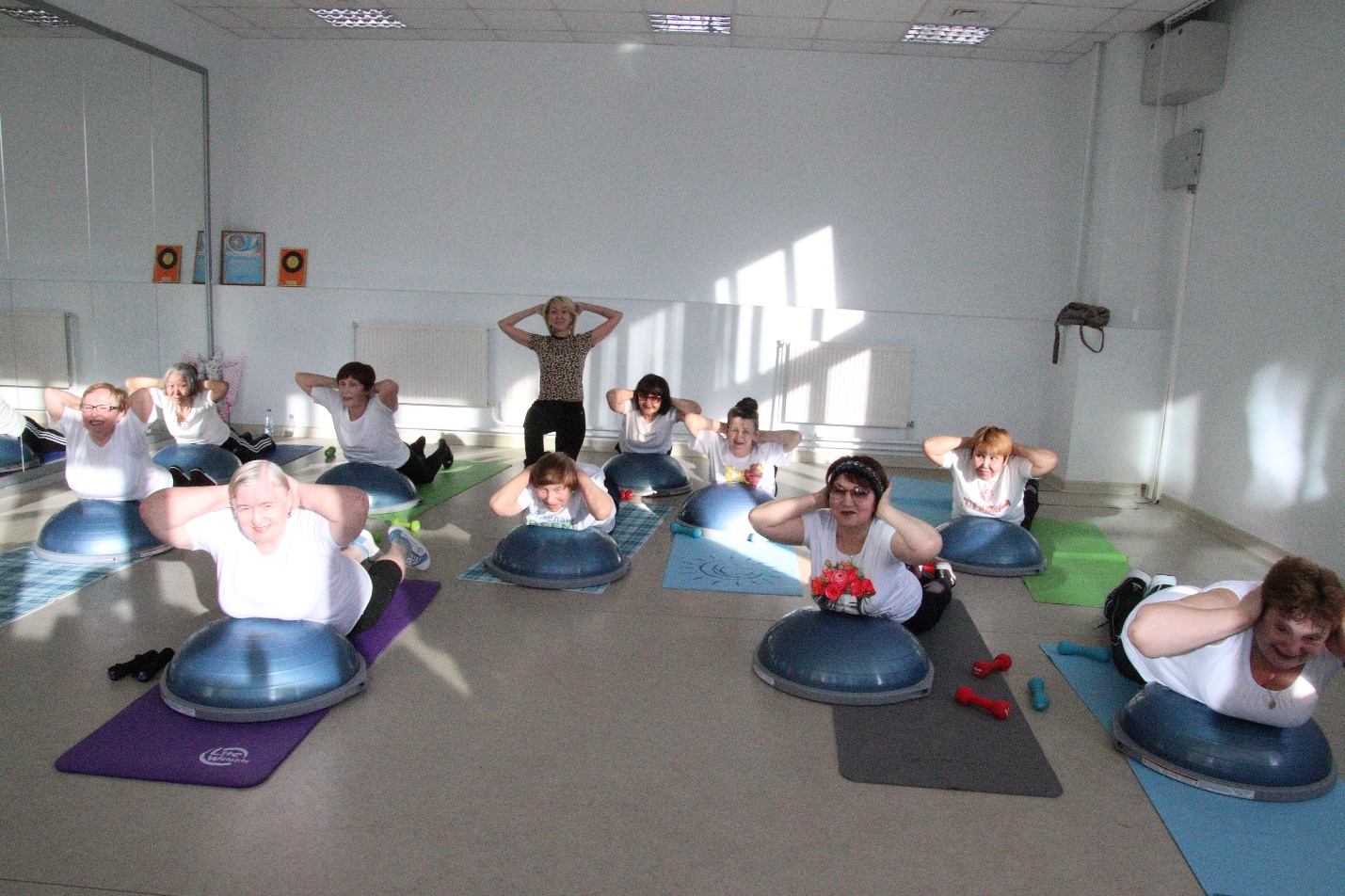 По разговорному английскому языку с опытным специалистом проводились занятия со старшим поколением, включающие такие разделы обучения, как:Знакомство, определение цели нахождения за рубежом;Цифры (счет до 10 и в обратном порядке);Английский алфавит, умение называть слово по буквам;Фразы приветствия, фразы прощания;Видео-урок на тему в «В отеле»; Номера телефонов и ответ на вопрос;Неопределенный артикль и разница в употреблении;Исчисляемые существительные в единственном числе.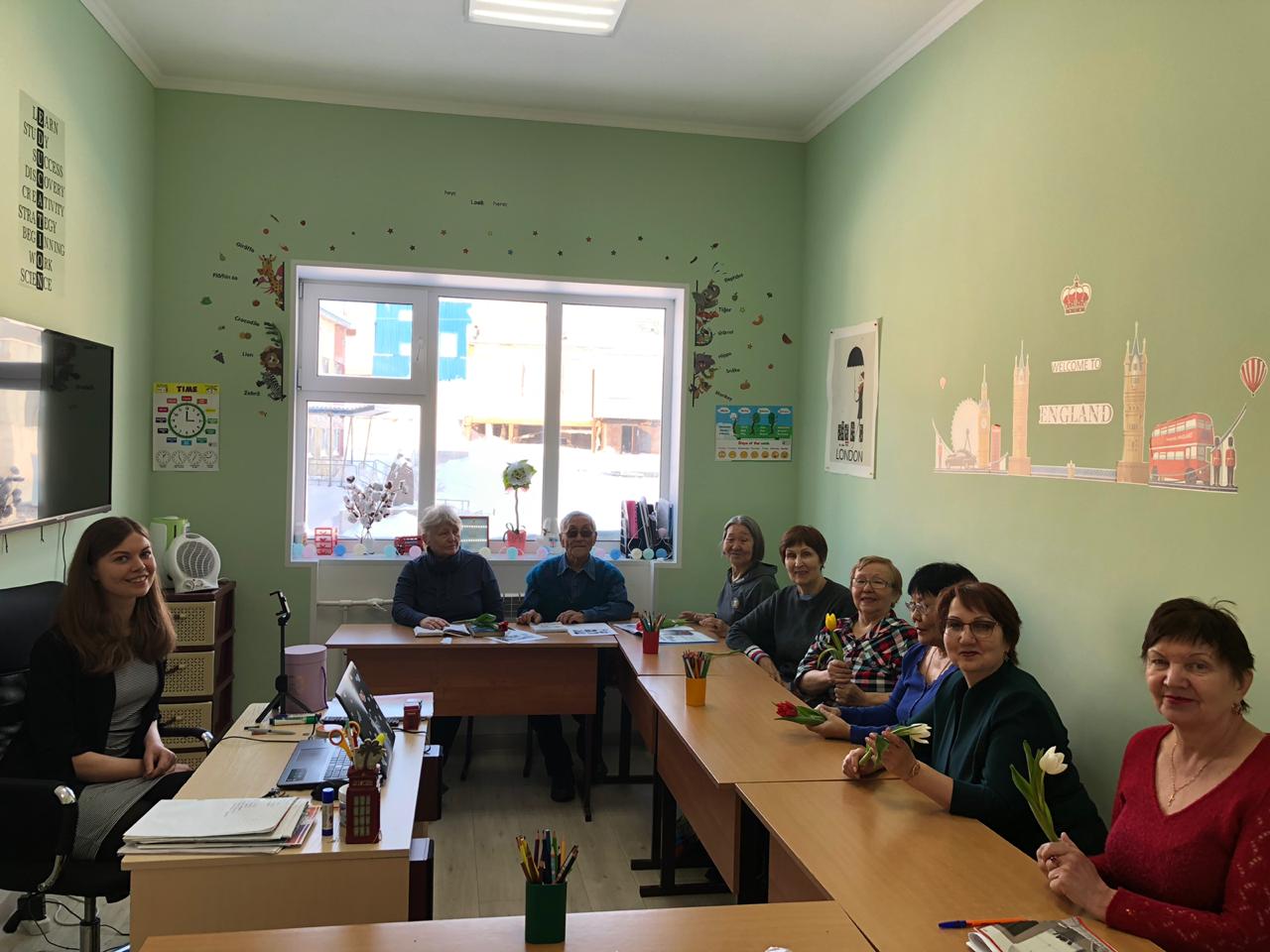 А также занятия проводились по компьютерной грамотности среди старшего поколения с обучающими разделами: -Создание электронной почты;-Переписка с другими людьми;-Прикрепление файлов к электронной почте и их отправка ;-Создание текстовых документов ;-Регистрация на сайте ГосУслуги;-Регистрация на сайте ПФР;- Создание презентации;-Вставка фото и текста в презентацию;- Посещение социальных сетей.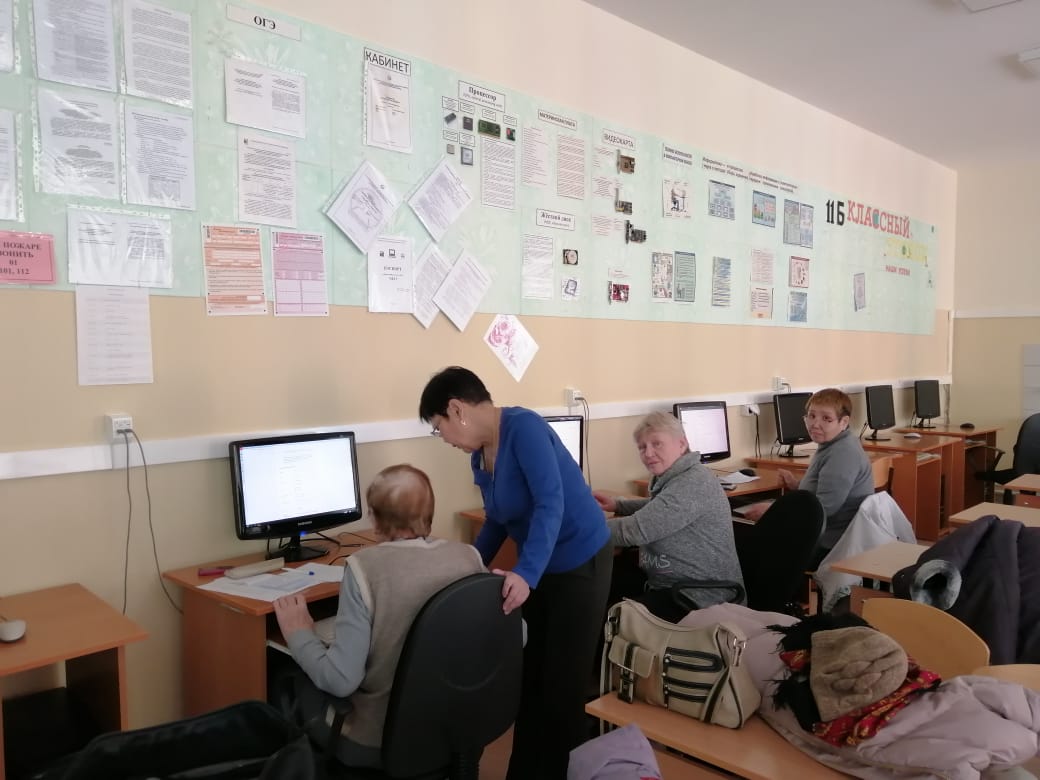 Наши северяне с удовольствием гуляли по любимым местам города до занятий по оздоровительной гимнастики.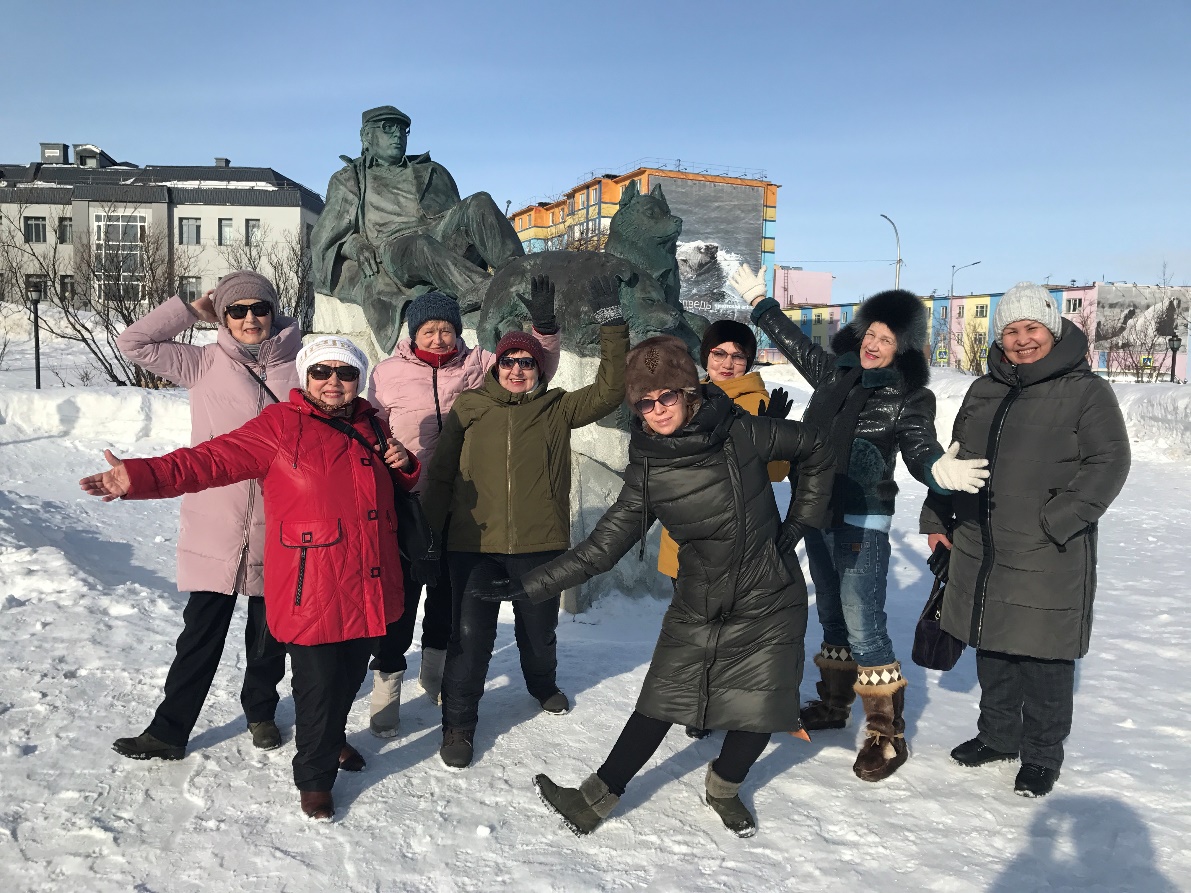  Посещали городские культурные мероприятия города -выставки, концерты. 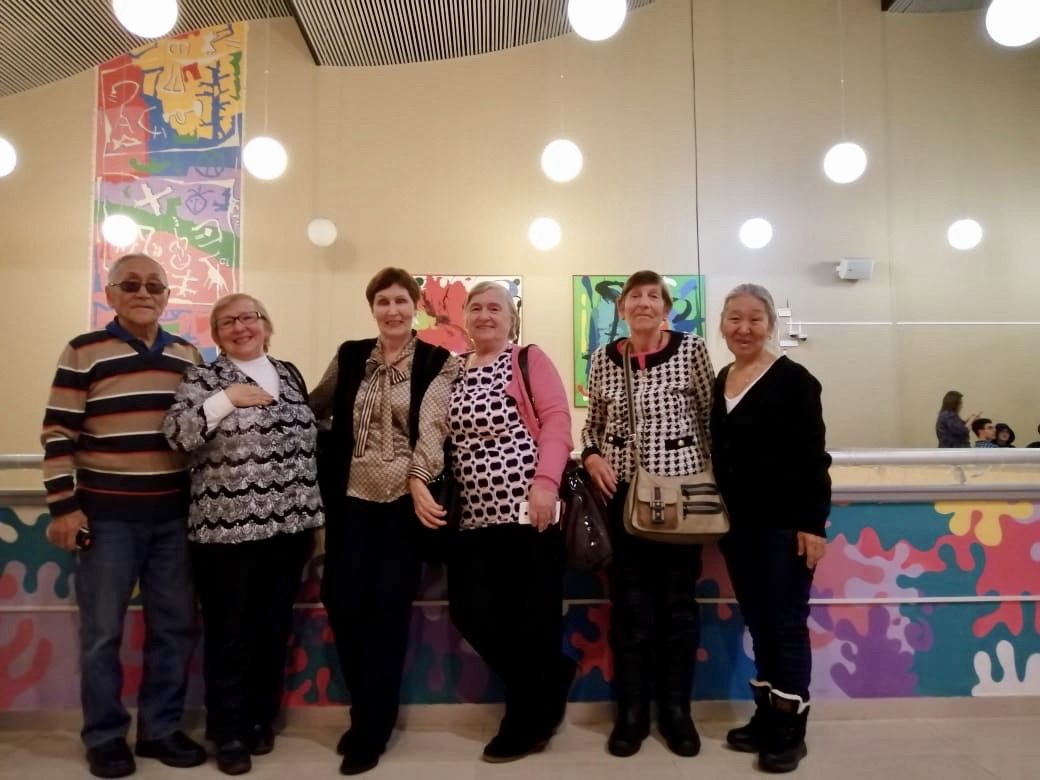 И посещение популярного Международного кинофестиваля «Золотой ворон» с участием выдающихся  и известных специалистов в киноиндустрии в России и за рубежом.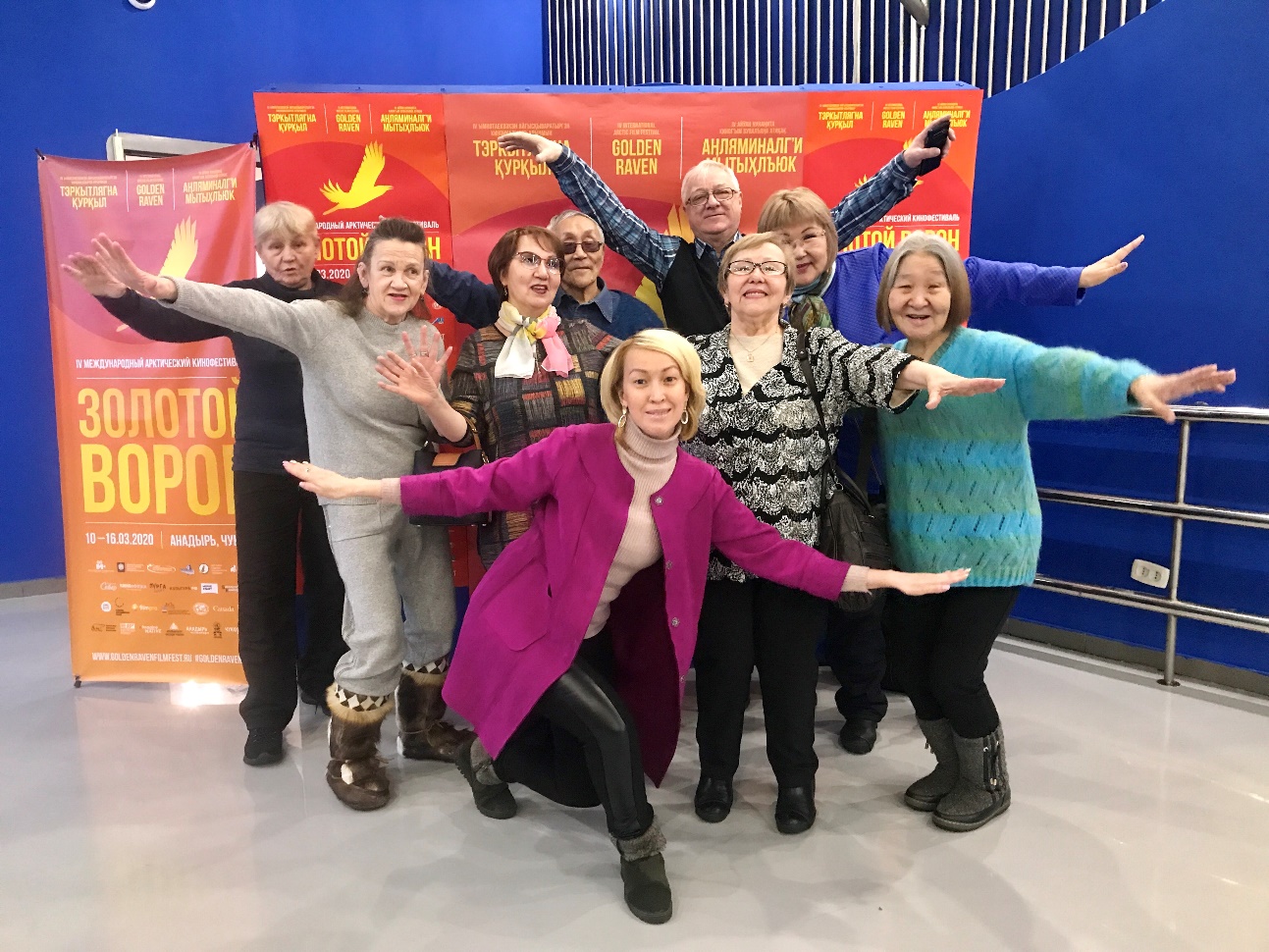 
      Но в конце марта из-за мировой пандемии, которая ворвалась в нашу жизнь быстро и неожиданно – пришлось адаптироваться под новые жесткие условия ограничений на Чукотке. Закрыли все образовательные учреждения в Анадыре и по все Чукотке. Занятия в залах и специальных помещениях прекратились. Мы не стали переносить обучение на другой срок и правильно сделали. Мы реализовали дистанционное обучение по всем направлениям для пенсионеров. Было непросто - с низким качеством интернета, не у всех участников было техническое оборудование, нехватка знаний работы с техническим оборудованием - но так как у нас команда высококлассных специалистов, то в условиях крайнего Севера без проводного интернета справились успешно, быстро организовав процесс обучения в новой реалии на Чукотке. 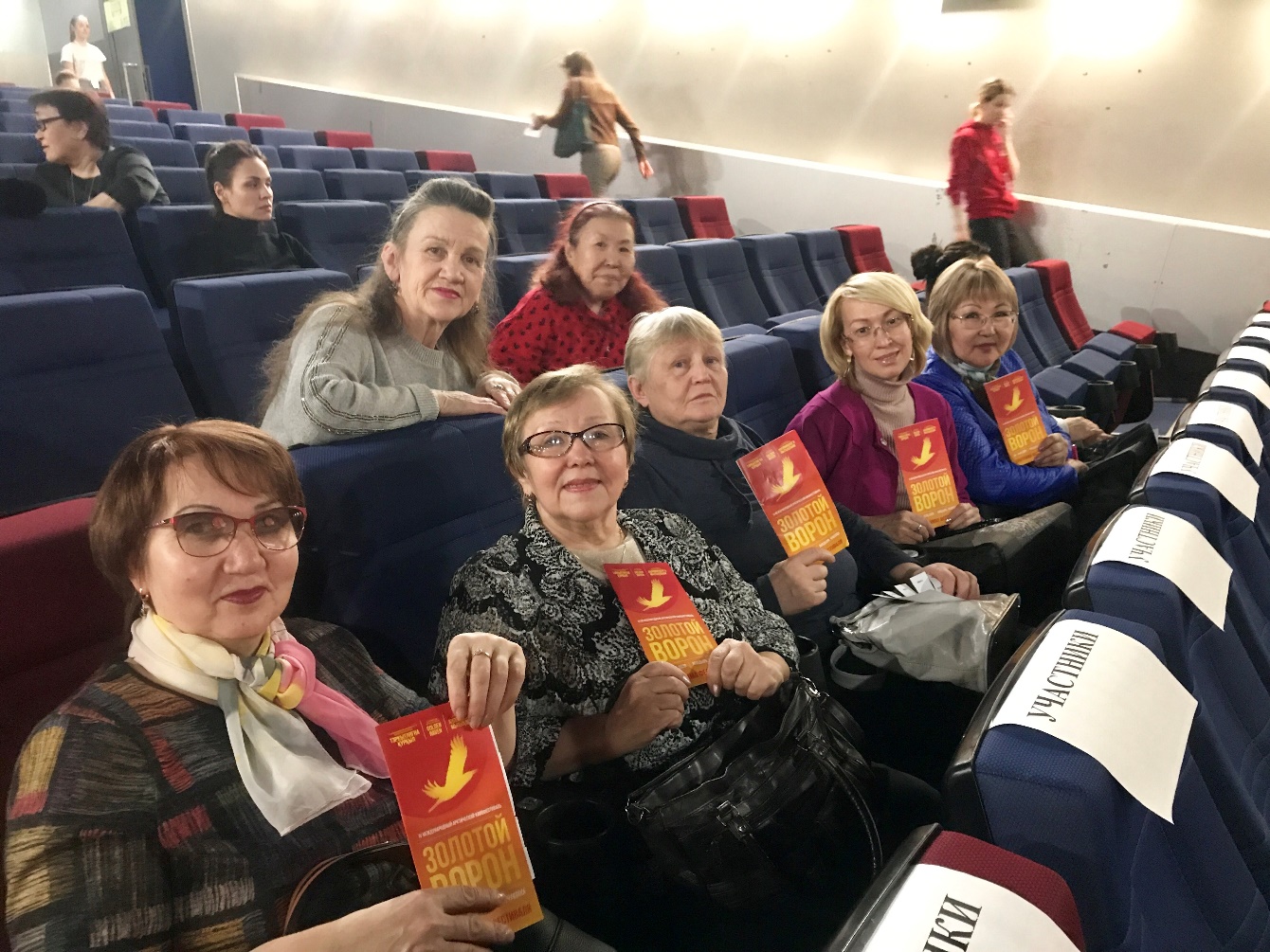      Основой успеха было то, что уже ранее до пандемии уже была создана группа в WhatsApp, где были всегда на связи, решая организационные и координационные вопросы по обучению и мероприятиям. Это позволило сделать более комфортным переходом на дистанционное обучение. И конечно наши профессиональные и креативные специалисты, педагоги, которые разработали свою систему обучения в группах по танцевальной йоге, разговорному английскому языку и компьютерным курсам., где давали задания участникам в виде фото, видео, аудио материалов, в ответ участники отправляли выполненные задания педагогам вместе с фото. 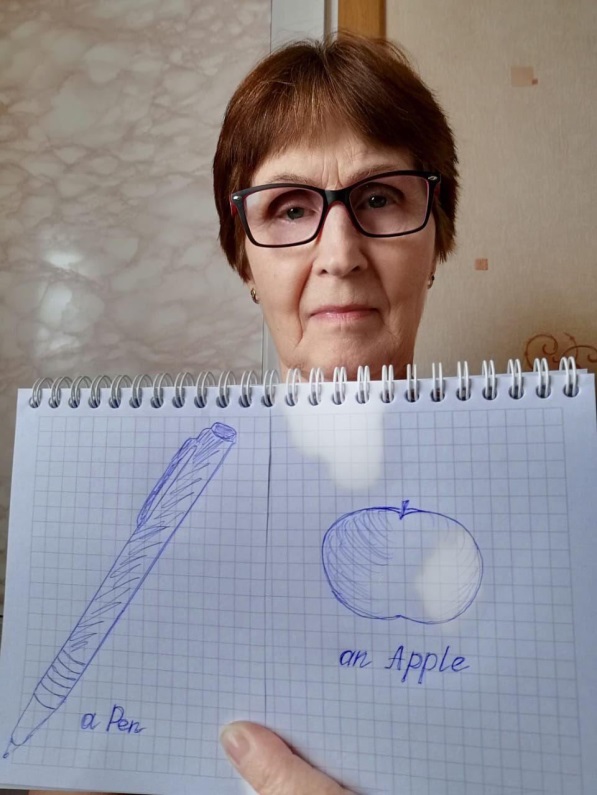 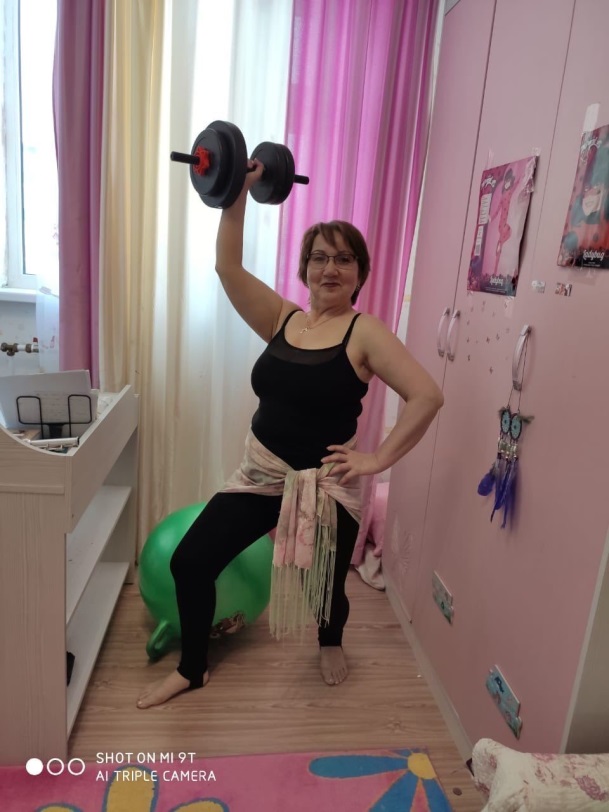 Наши участники проекта во время пандемии всегда были со специалистами на связи и имели важную поддержку в специальных группах. Поэтому на самоизоляции наши северяне продолжали свое обучение, учили новые фразы, предложения, закрепляли документы на почте, общались в социальных сетях и укрепляли свое здоровье, продлевая свою активность.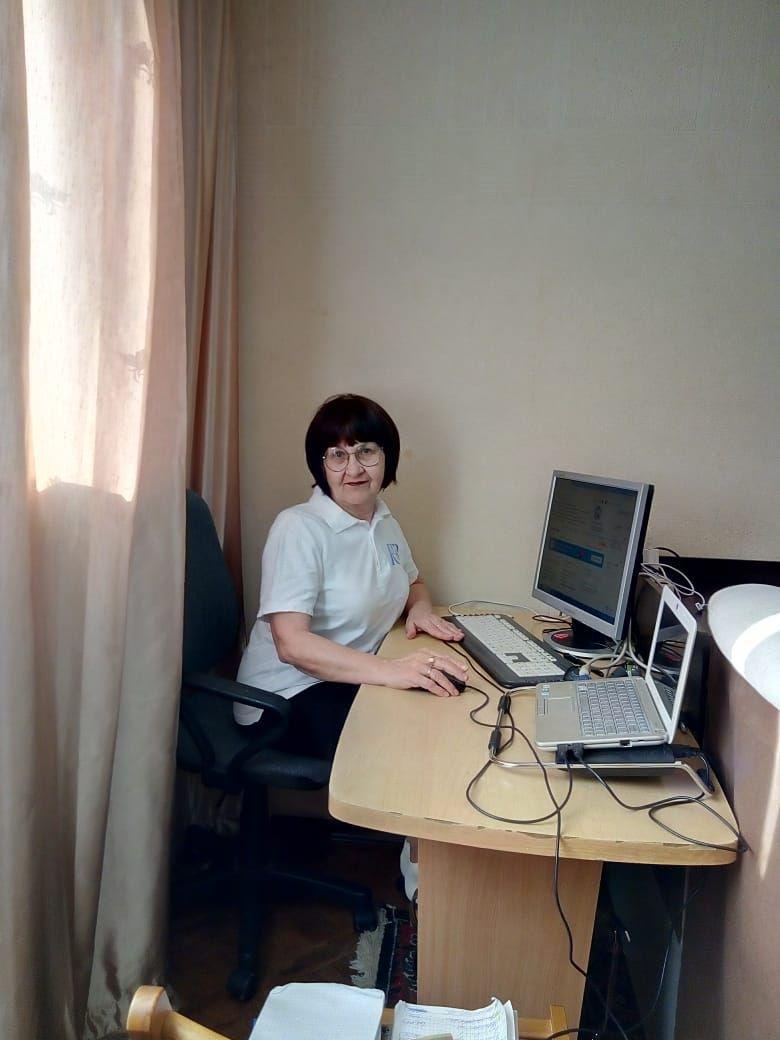 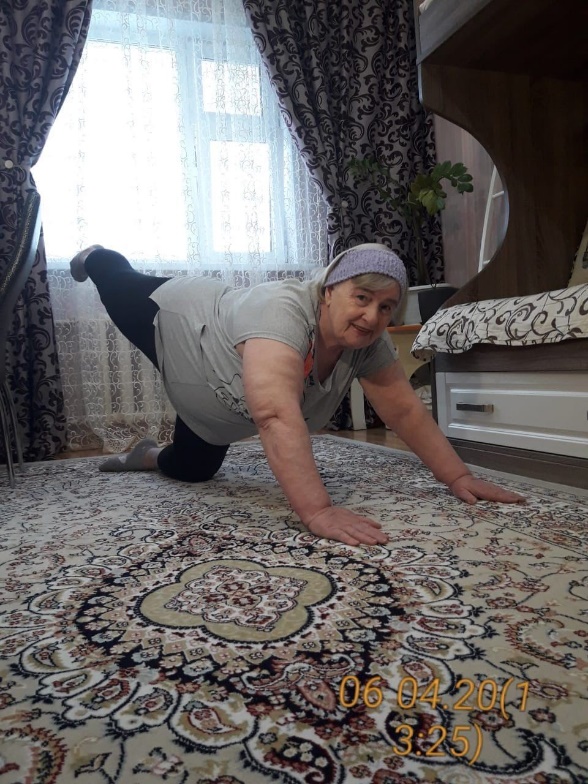 По истечении занятий, было организовано награждение участников дистанционного обучения по направлениям. Это было непросто, но мы это сделали на высоком уровне. 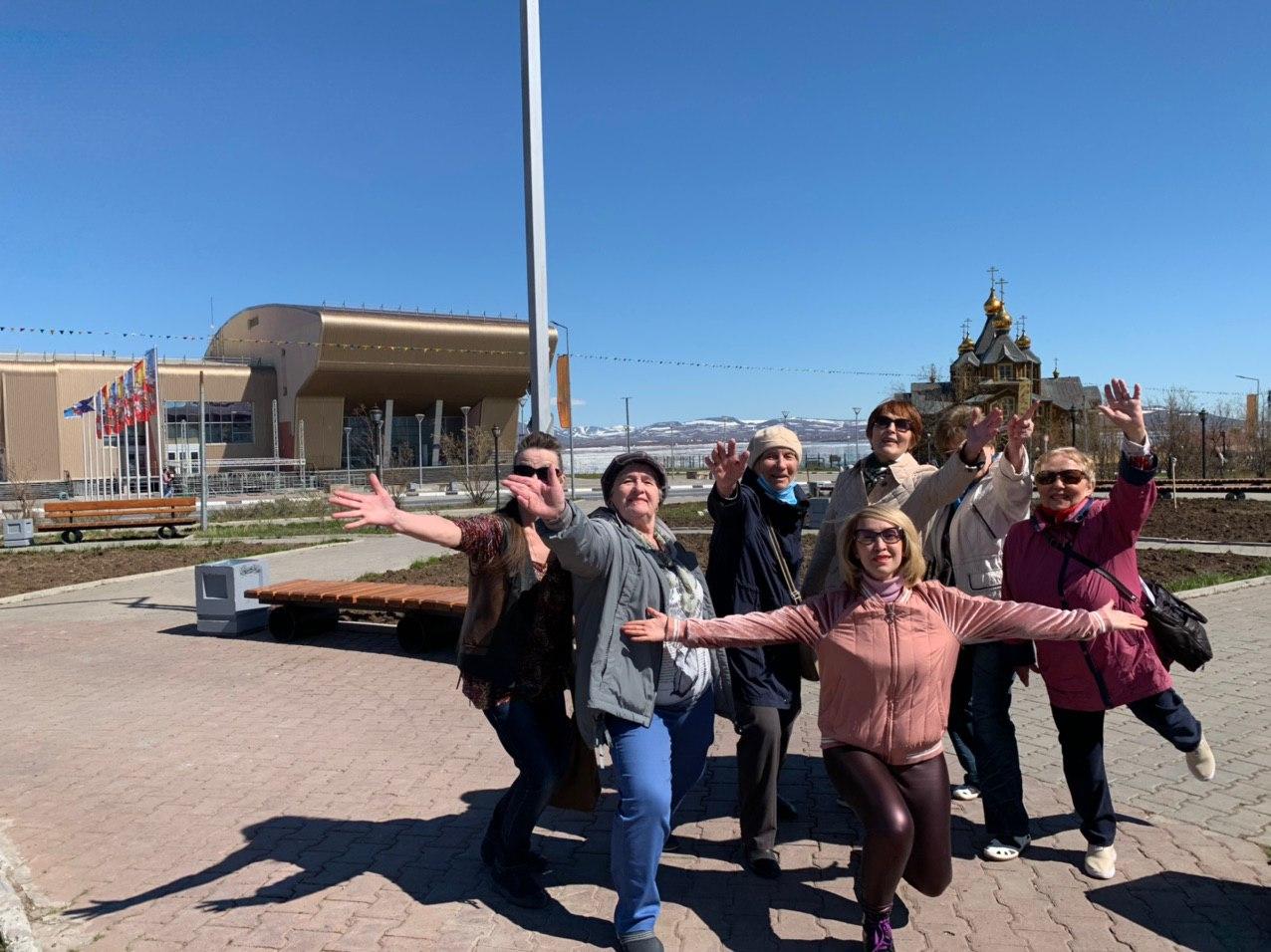        В конце мая 2020 каждый участник проекта «Серебряная молодость Чукотки» был награжден дипломом об успешном окончании дистанционного обучения и памятными подарками в конце обучающего сезона 2019-2020. 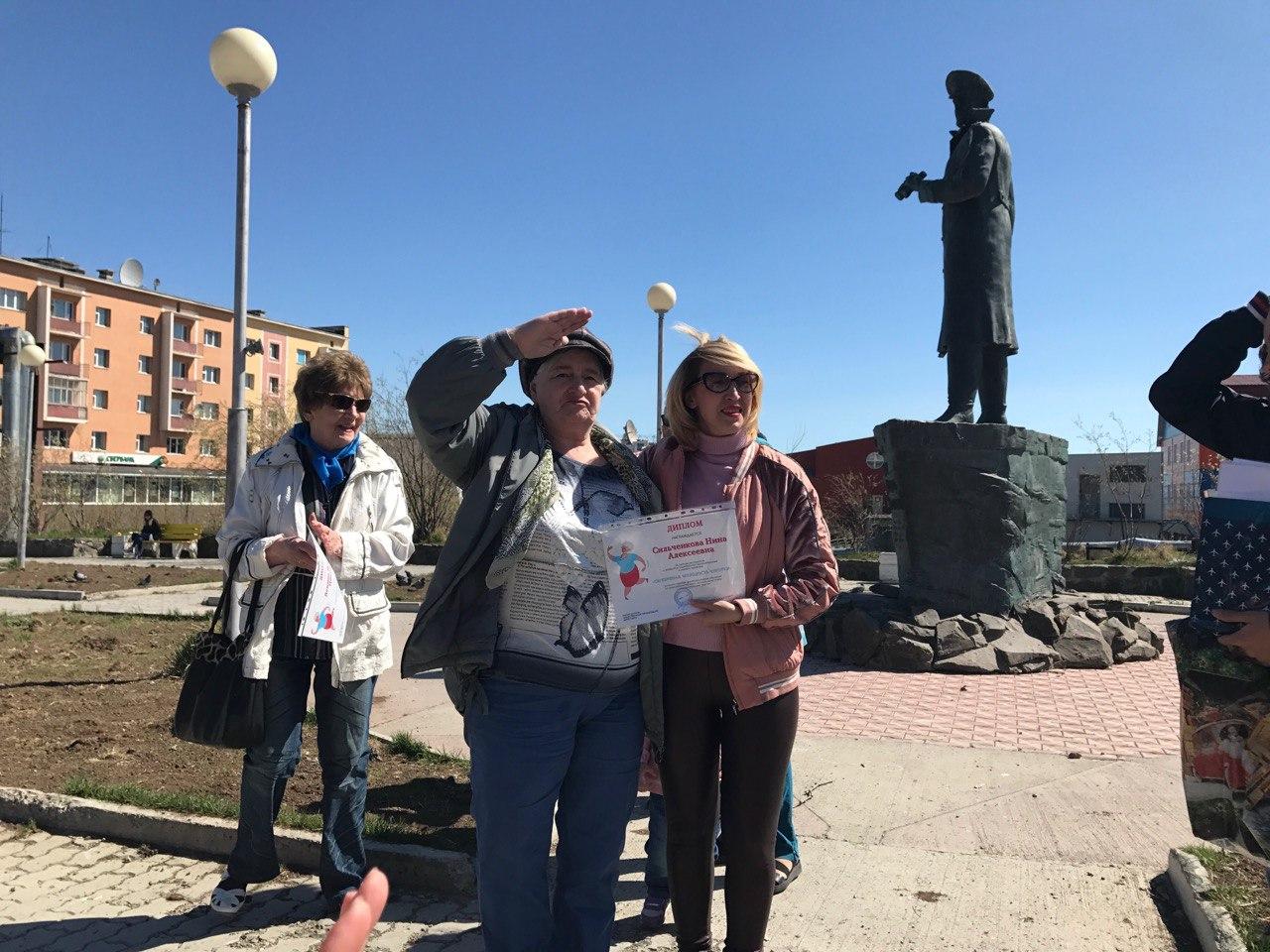          В сентябре и октябре 2020 продолжились ограничения на Чукотке, связанные с коронавирусной инфекции. Поэтому продолжая обучаться осенью с сентября 2020 занятия перешли снова на дистанционный формат. Безусловно, все участники соскучились по прежним занятиям в залах и кабинетах, но суровая реальность диктовала свои условия. В рамках проекта было также закуплено оборудование Компьютер (моноблок) и МФУ (принтер), который помогли разработать программы для адаптивной оздоровительной гимнастики для серебряного возраста. Также для сценариев социальных акций и мероприятий, распечатки фотографий, квартальных и окончательных отчетов по проекту. В рамках проекта «Серебряная молодость Чукотки» также были закуплены специальные гимнастические коврики, благодаря которым наши участники теперь смогут в полном качественном объеме выполнять комплекс укрепляющих упражнений дома до конца 2020 года.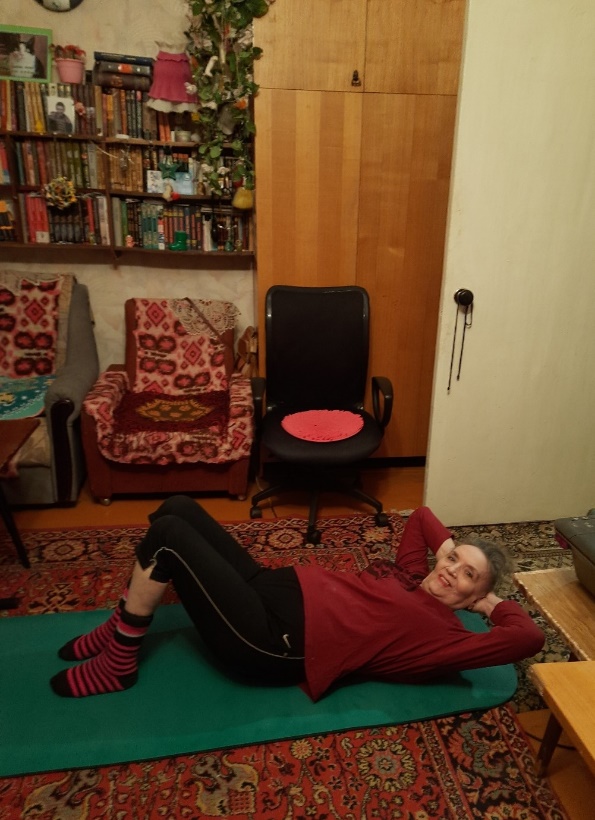 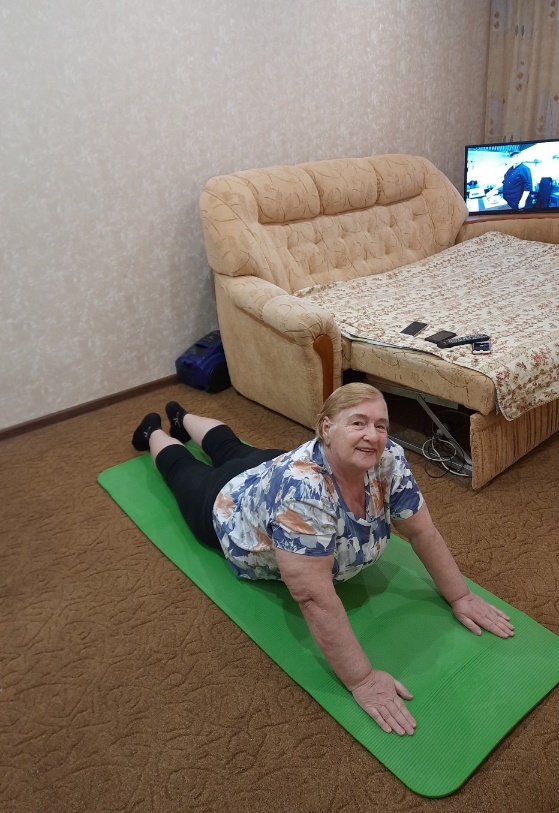  Программа пройдена в количестве 48 занятий по оздоровительной гимнастике, английскому языку и компьютерной грамотности успешно. 15 участников проекта освоили комплекс оздоровительных и танцевальных упражнений, продлевая свое активное долголетие, освоили первоначальный уровень разговорного английского бытового языка и освоили основы компьютерных курсов.  Об успешной реализации проекта выходили статьи в газете «Крайнем Севере», в том числе  о начале занятий по проекту «Серебряная молодость Чукотки» от 14.08.2020 сетевом издании «Интерфакс Россия» от 23.04.2020.  Также информация о дистанционных занятиях старшего поколения проходила на радио «Пурга»  в новостных блоках в марте, мае, сентябре 2020. Активно освещалась информация о реализации проекта в официальной группе Фристайл в инстаграм.РуководительЧукотской региональной детско-молодежной общественной танцевальной организации «Фристайл»                              Е.А. Хисматулина                                                                       